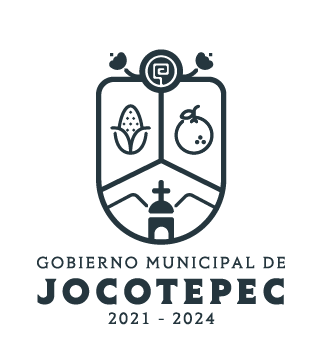 ¿Cuáles fueron las acciones proyectadas (obras, proyectos o programas) o Planeadas para este trimestre?Programa 3. Mejoramiento del Servicio de agua potable, alcantarillado y saneamiento.Resultados Trimestrales (Describir cuáles fueron los programas, proyectos, actividades y/o obras que se realizaron en este trimestre).          I.- Pozo Magisterial en la cabecera del municipio de Jocotepec, Jalisco, por un monto de    $70, 319.20, Servicio de mantenimiento y reparación de transformador 150 KVA cambio de aceite, cambio de bornas de alta y baja tensión, empaques, pintura y horneado del mismo 2.-servico de maniobras de grúa tipo petibone para realizar cambio de transformador de 150 kva.Beneficiarios: 15,000 habitantes aproximadamente.Montos (si los hubiera) del desarrollo de dichas actividades. ¿Se ajustó a lo presupuestado?SiEn que beneficia a la población o un grupo en específico lo desarrollado en este trimestre.Mejor servicio de suministro, tratamiento, cloración de agua potable y drenaje. ¿A qué programa de su POA pertenecen las acciones realizadas y a que Ejes del Plan Municipal de Desarrollo 2018-2024 se alinean?Programa 3. Mejoramiento del Servicio de agua potable, alcantarillado y saneamiento.Estrategia 1: Mediante la gestión, llevar a cabo programas y planes dirigidos a dar mantenimiento, restauración y construcción de líneas, plantas y servicios de agua potable y alcantarillado.Eje Rector 3: Servicios Públicos de CalidadDe manera puntual basándose en la pregunta 2 (Resultados Trimestrales) y en su POA, llene la siguiente tabla, según el trabajo realizado este trimestre.NºPROGRAMA O ACTIVIDAD POA 2022ACTIVIDAD NO CONTEMPLADA (Llenar esta columna solo en caso de existir alguna estrategia no prevista)Nº LINEAS DE ACCIÓN O ACTIVIDADES PROYECTADASNº LINEAS DE ACCIÓN O ACTIVIDADES REALIZADASRESULTADO(Actvs. realizadas/Actvs. Proyectadas*100)1Programa 3. Mejoramiento del Servicio de agua potable, alcantarillado y saneamiento.5120%TOTAL20%